Rock Al Parque1995 (26 al 29 de mayo)Artículo principal: Rock al Parque 1995Primera edición de Rock al parque, sólo este año se cobró el ingreso a los conciertos en la Plaza de Toros. Se destaca en el cartel nacional la presencia de Aterciopelados,Minga Metal, Morfonía, 1280 Almas, Catedral, Marlohabil y La Derecha. El cartel internacional lo conforman Fobia de México y Seguridad Social de España.1996 (18 y 19 de Mayo)Artículo principal: Rock al Parque 1996Participan bandas nacionales como Dogma, Sagrada escritura, Policarpa y sus viciosas, La Pestilencia y Agony. La cuota internacional corre por cuenta de Lucybell y Los Tetas de Chile, Los Auténticos Decadentes de Argentina, Spias y Zapato 3 de Venezuela, Zopilotes de Perú, La Lupita de México y Puya de Puerto Rico.1997 (30 de mayo al 2 de junio)Artículo principal: Rock al Parque 1997En éste año, el festival pasa a ser parte del programa de Cultura Ciudadana de la Alcaldía Mayor de Bogotá. También se realizan por primera vez eliminatorias en vivo, lo cual amplía la participación de las bandas de la ciudad. Se presentan bandas como Kraken de Medellín, Cancerbero de Bogotá, Control Machete y La Maldita Vecindad de México, Todos Tus Muertos, Los 7 Delfines y A.N.I.M.A.L de Argentina.1998 (10 al 12 de octubre)Artículo principal: Rock al Parque 1998Éste año Rock al parque estuvo a punto de desaparecer al considerarse poco prioritario para el desarrollo cultural de la ciudad. Ante la oposición de miles de personas el festival se realiza en el mes de octubre, fecha que se mantuvo hasta el 2008 (Entre Octubre y Noviembre). Participan Ultrágeno, SuperLitio de Cali, Tenebrarum de Medellín, La Severa Matacera, A.N.I.M.A.L de Argentina, Robi Draco Rosa de Puerto Rico, Resorte de México y Desorden Público de Venezuela.
1999 (16 al 18 de octubre)Artículo principal: Rock al Parque 1999Las bandas internacionales invitadas son Café Tacuba, Molotov, Julieta Venegas, Control Machete, Guillotina y Las Víctimas del Doctor Cerebro, de México; Eminence de Brasil e Illya Kuryaki & The Valderramas de Argentina. Huelga de hambre de Perú. Según la crítica ha sido una de las mejores ediciones del festival por la calidad de las bandas invitadas.
2000 (15 y 16 de Octubre)Artículo principal: Rock al Parque 2000Se cuenta con la participación de Manu Chao de Francia; La Sarita de Perú; Los Pericos, Divididos y La Mosca Tse Tse de Argentina y Octavia de Bolivia; Dr. Krápula, Los de Adentro, Vulgarxito, Pornomotora, Koyi K Utho y Aterciopelados.2001 (3 al 12 de octubre)Artículo principal: Rock al Parque 2001Por única ocasión, el festival se extendió por toda una semana, además se incluyeron nuevos escenarios como el Parque El Tunal y el Parque El Renacimiento. Originalmente se planeó realizar una jornada en la Universidad Nacional, pero por problemas de seguridad se reemplazó por el Parque el Renacimiento. Se incluyó una jornada exclusiva para la música electrónica. Se contó con la presencia internacional de Caramelos de Cianuro, El Gran Silencio, King Chango, Kinky, Los Amigos Invisibles, Los Mentas, Los Mox y Los Tetas entre otros.2002 (9 al 11 de octubre)Artículo principal: Rock al Parque 2002El festival vuelve a su formato de tres días. Entre las bandas internacionales están Volován de México y Lenine de Brasil.
2003 (11 al 13 de octubre)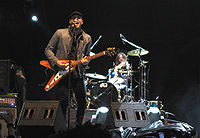 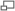 Catupecu Machu en Rock al Parque.Artículo principal: Rock al Parque 2003Las bandas internacionales participantes fueron La Mississipi Blues Band, 69 Nombres y Catupecu Machu de Argentina; Plastilina Mosh y Panteón Rococó de México. Las bandas locales sobresalientes fueron La Pestilencia, Diva Gash y 1280 Almas
2004 (30 de octubre al 1 de noviembre)Artículo principal: Rock al Parque 2004Se celebraban diez años de vida del festival. La cuota internacional fue dada por Catupecu Machu, Luis Alberto Spinetta, Los Auténticos Decadentes y Babasónicos de Argentina; The Skatalites de Jamaica; Ely Guerra, Café Tacuba, Molotov, Julieta Venegas y Kinky de México; Robi Draco Rosa de Puerto Rico y Libido de Perú. El festival se caracterizó por su gran asistencia y las enormes críticas a los organizadores por incluir en un festival característicamente rockero a artistas pop y de música electrónica. La influencia de patrocinadores como Coca-Cola y Mtv disgustó a muchos de los antiguos seguidores del festival y rockeros tradicionales.